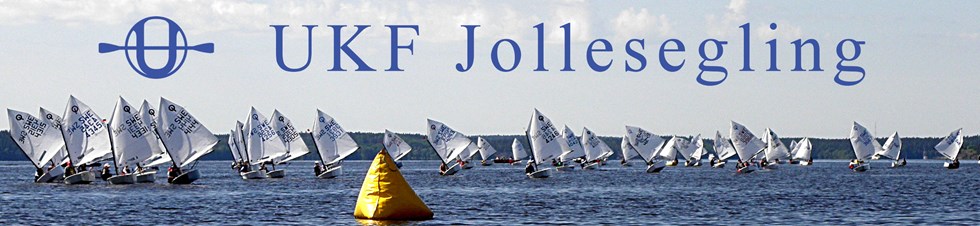 Inbjudan DM Enmansjolle 2023 Inbjudan till DM för Enmansjollar.Datum: 23 September (Ev. 24 September)Plats: Uppsala Tävlingens Nivå: Blå, Grön(Optimist grön)Båtklass: Opti Grön, E-jolle, Laser 4.7, Laser Radial, Laser Standard samt SRS för jollar.Arrangör: Uppsala Kanotförening UKF1 Regler1a. Kappseglingen genomförs i överensstämmelse med reglerna så som de är definierade i Kappseglingsreglerna (KSR) och med Appendix S. Seglingsföreskrifterna består av föreskrifterna i KSR Appendix S, Standardseglingsföreskrifter, och kompletterande seglingsföreskrifter som kommer att finnas på regatta expeditionen vid registrering.1b. Tävlingen genomförs i överensstämmelse med klassreglerna1c. När vattentemperaturen understiger +14ºC ska tävlande ha på sig kläder som ger gott skydd mot nedkylning i vatten, t.ex. våtdräkt eller torrdräkt. 2 Villkor för att delta2a. Tävlande båt ska vara ansvarsförsäkrad.2b.Tävlingen gäller öppen klass och den som är ansvarig ombord ska vara medlem av en klubb ansluten till Svenska Seglarförbundet eller till sin nationella myndighet.3 Anmälan3.a Anmälan ska göras Sailarena senast 2022-09-23.4 Registrering och besiktning 4a. Registrering ska göras senast 2023-09-23 kl. 12:00. 4b. Den som är ansvarig ombord ska kunna styrka klubbmedlemskap och båtens mätbrev eller motsvarande. 4c. En båt, besättning eller utrustning kan när som helst kontrolleras avseende överensstämmelse med reglerna. På vattnet kan kappseglingskommittén eller tekniska kommittén instruera en båt att omedelbart bege sig till en anvisad plats för besiktning. 5 Seglingsföreskrifter och information 5a Seglingsföreskrifterna består av KSR appendix S, Standardseglingsföreskrifter, och kompletterande seglingsföreskrifter. De kompletterande seglingsföreskrifterna och annan officiell information kommer att finnas tillgängligt på den officiella anslagstavlan. Tävlingsdagen finn information också på anslagstavlan på SO klubbhusväggen6 Tidsprogram 6a. 10:00-12:00 Regattaexpeditionen öppen, Registrering, Besiktning, Säkerhetskontroll6b. 12:00 Rorsmansmöte 6c. 12:55 Tidigaste tid för Varningssignal 6d. 16:00 Sista tid för varningssignal 6e. Prisutdelning snarast efter protesttidens utgång. 7 Genomförande7a. Fyra Kappseglingar är planerade.7b. Planerad tid per race 15 – 20 min7c. Max tid för första båt i mål 40 min. Om ingen gått  i mål före max tid annuleras heatet (flagga N)7d. Max seglad tid är tiden för första båt i mål + 15 min. Målgång efter denna tid registreras som DNF8 Kappseglingsområde och Bana8a. Kappseglingsområdet är Ekoln strax utanför klubbhuset8b. Banan enligt beskrivning i seglingsföreskrifterna.9 Protester och Straff9a. KSR Appendix P gäller.9b. KSR Appendix T1 gäller10 Poängberäkning 10a. KSR A2.1 ändras så att vid tre eller färre genomförda kappseglingar räknas samtliga och vid fler än tre genomförda kappseglingar får en räknas bort.11 Priser 11a. Pris till alla i Grön optimist för övriga klasser plats 1-3. Nyttopriser som lottas utVälkommen till Uppsala Kanotförening!Uppsala 23-09-20Fredrik Söderman0706 204039